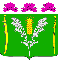 АДМИНИСТРАЦИЯСТАРОНИЖЕСТЕБЛИЕВСКОГО СЕЛЬСКОГО ПОСЕЛЕНИЯКРАСНОАРМЕЙСКОГО РАЙОНАРАСПОРЯЖЕНИЕ«__15__»__12__2023 год                						№_86-р_____ станица Старонижестеблиевская                О создании приёмочной комиссии по приемке законченногоремонтом объекта «Текущий ремонт асфальтобетонных автодорог местного значения Старонижестеблиевского сельского поселения Красноармейского района (ямочный ремонт)» по муниципальному контракту № 0318300554423000317 от 4 декабря 2023 годаРуководствуясь Федеральным законом от 6 октября 2006 года                     № 131-ФЗ «Об общих принципах организации местного самоуправления в Российской Федерации», Федеральным законом от 5 апреля 2013 № 44-ФЗ «О контрактной системе в сфере закупок товаров, работ, услуг для обеспечения государственных и муниципальных нужд», в связи с окончанием ремонта объекта «Текущий ремонт асфальтобетонных автодорог местного значения Старонижестеблиевского сельского поселения Красноармейского района (ямочный ремонт)»:1. Утвердить состав комиссии по приемке законченного ремонтом объекта «Текущий ремонт асфальтобетонных автодорог местного значения Старонижестеблиевского сельского поселения Красноармейского района (ямочный ремонт)» по муниципальному контракту № 0318300554423000317     от 4 декабря 2023 года (приложение).2. Контроль за выполнением настоящего распоряжения оставляю за собой.3. Настоящее распоряжение вступает в силу со дня его подписания.ГлаваСтаронижестеблиевского сельского поселения Красноармейского района						                 В.В. НовакПриложениеУТВЕРЖДЕНраспоряжением администрацииСтаронижестеблиевского сельского поселенияКрасноармейского районаот ______________ № ____Состав приёмочной комиссии по приемке законченногоремонтом объекта «Текущий ремонт асфальтобетонных автодорог местного значения Старонижестеблиевского сельского поселения Красноармейского района (ямочный ремонт)» по муниципальному контракту № 0318300554423000317 от 4 декабря 2023 годаЗаместитель главыСтаронижестеблиевского сельского поселения Красноармейского района                                                                 Е.Е. ЧерепановаЧерепанова Елена Егоровна - заместитель главы Старонижестеблиевского сельского поселения Красноармейского района, председатель комиссииЧлены комиссии:КоваленкоТатьяна Алексеевна- начальник отдела по бухгалтерскому учету и финансамадминистрации Старонижестеблиевского сельского поселения Красноармейского района,главный бухгалтер;ПономаренкоЕлена Сергеевна- главный специалист отдела по бухгалтерскому учету и финансам (контрактный управляющий) администрацииСтаронижестеблиевского сельского поселения Красноармейского района;ДягилеваНадежда Юрьевна- главный специалист общего отдела администрации Старонижестеблиевского сельского поселения Красноармейского района;ФролкинВладимир Александрович(по согласованию)- уполномоченный представитель Заказчика;СердюковСергей Павлович- уполномоченный представитель со стороны Подрядчика, генеральный директор общества с ограниченной ответственностью «ВИАТЕНК».